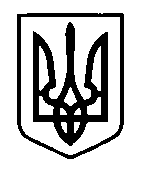 УКРАЇНАПрилуцька міська радаЧернігівська областьУправління освіти Про підготовку питання дорозгляду на колегії управління освітиВідповідно до плану роботи управління освіти на 2023 рік на засіданні колегії управління освіти  у лютому 2023 року розглядатиметься питання «Про роботу керівників закладів загальної середньої освіти  №№3,5 щодо якісної організації освітнього процесу», керуючись   розділом  2 Положення про управління освіти Прилуцької міської ради, затвердженого рішенням міської ради (72 сесія 7 скликання) від 15 вересня  2020 року №15, з метою якісної підготовки питанняНАКАЗУЮ:Затвердити склад робочої групи для підготовки питання до розгляду на засіданні колегії управління освіти (додається).Членам робочої групи розглянути питання у межах повноважень та підготувати аналітичні довідки до 17.02.2023.Директорам ЗЗСО №№3,5  (Самусенко О.М., Бурлаку Н.О.) створити належні умови для роботи членів робочої групи.Контроль за виконанням наказу залишаю за собою.В.о. начальника  управління освіти міської ради		       Т.М.ГУЛЯЄВА                                               Додаток до наказу управління освітивід 24.01.2023 №14 Склад робочої групи24  січня   2023 рокуНАКАЗм. Прилуки№14№ з/пПІППосадаПитання, що підлягають вивченнюПримітки1.Сайко О.А.Головний спеціаліст управління освіти, голова робочої групиПлани роботи закладів, організація роботи інклюзивних класів, організація навчання за індивідуальною формою, організація навчання з використанням елементів дистанційного навчання. Номенклатура справ закладу освіти та організація діловодства.2.Кабанець В.М.Директор  КУ «Інклюзивно – ресурсного  центру»Плани роботи закладів, організація роботи інклюзивних класів, організація навчання за індивідуальною формою, організація навчання з використанням елементів дистанційного навчання. Номенклатура справ закладу освіти та організація діловодства.    3.Гуляєва Т.М.В.о. начальника управління освіти, член робочої групиОрганізація роботи з охорони праці та життєдіяльності,    ведення журналів обліку документів про освіту та відзнак.5.Зімбалевська Ю.П.Директор Ліцею №10, експерт з проведення інституційного аудиту ,член робочої групиОсвітні програми, положення про  забезпечення внутрішньої системи якості освіти.6.Горбунова Л.І.Спеціаліст управління освіти, член робочої групиОрганізація харчування , попередження проявів булінгу, організація роботи з дітьми кризових категорій.7.Чернякова С.М.Директор КУ               « Прилуцький ЦПРПП», член робочої групиС-ма оцінювання учнів, ефективність планування педагогічними працівниками своєї діяльності, використання сучасних підходів до організації освітнього процесу з метою формування ключових компетентностей учнів. Впровадження  державних стандартів загальної середньої освіти на рівні базової  та профільної середньої освіти.Сайти закладів освіти.8.Юзвик Л.О.Заступник директора   ліцею №1 ім. Георгія Вороного, член робочої групи, експерт з проведення інституційного аудитуС-ма оцінювання учнів, ефективність планування педагогічними працівниками своєї діяльності, використання сучасних підходів до організації освітнього процесу з метою формування ключових компетентностей учнів. Впровадження  державних стандартів загальної середньої освіти на рівні базової  та профільної середньої освіти.Сайти закладів освіти.9.Желіба Т.Г.Заступник  директора  ліцею №12, експерт з проведення інституційного аудитуС-ма оцінювання учнів, ефективність планування педагогічними працівниками своєї діяльності, використання сучасних підходів до організації освітнього процесу з метою формування ключових компетентностей учнів. Впровадження  державних стандартів загальної середньої освіти на рівні базової  та профільної середньої освіти.Сайти закладів освіти.10.Шамрай Ю.О., Чернякова С.М. Завідувач сектором управління освіти,член робочої групиПедагогічна діяльність педагогічних працівників. Робота з кадрами, підвищення кваліфікації педагогічних працівників.11.Бондаренко О.В.Заступник директора  Ліцею №7, супервізор для вчителів початкової школи, член робочої групиВпровадження  Державного стандарту початкової загальної освіти.12.Сиромятнікова Ю.О.,  вчитель початкових класів ліцею №9, супервізор для вчителів початкової, член робочої групи школиВпровадження  Державного стандарту початкової загальної освіти.13.Василюк С.М.Заступник  директора  Ліцею №7, член робочої групиВпровадження у 5-х класах нового Державного стандарту базової середньої освіти14.Зуб О.В.Учитель математики Ліцею №7, член робочої групиВпровадження у 5-х класах нового Державного стандарту базової середньої освіти